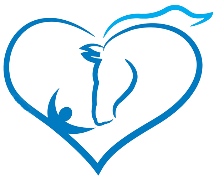 Horses of Hope/Caballos de Esperanza Therapeutic Riding CenterCOVID-19 Acknowledgement of Risk & Acceptance of ServicesI,  _________________________ (Participant Name), am aware of the risks of contracting COVID-19 while receiving services at Horses of Hope/Caballos de Esperanza Therapeutic Riding Center. I am aware that face-to-face services may increase my risk of contracting and passing on the Coronavirus and agree to hold harmless Horses of Hope/Caballos de Esperanza, Inc., its staff, volunteers and all others I may come in contact with during the time of services. I agree to follow all guidelines and policies required by Horses of Hope/Caballos de Esperanza including:Performing a self-health check prior to coming and cancelling services if I am exhibiting symptoms of COVID-19 or have been in contact with some who has tested positive or presented any of the possible COVID-19 symptoms reported by the CDC (such as, but not limited to, fever, cough, muscle aches). Reporting to staff at Horses of Hope/Caballos de Esperanza prior to coming to the center if any person in my household has been traveling outside of Puerto Rico and has returned in the past week. Following Horses of Hope/Caballos de Esperanza policies for personal protection, social distancing and disinfecting including wearing face covering upon arrival and throughout activities, washing hands, etc..     Understanding my family members or caregivers will be required to remain in their vehicle or wait for me in designated area as indicated by staff. Horses of Hope/Caballos de Esperanza will engage in regular cleaning and sanitizing of riding equipment, grooming supplies, helmets and frequently touched areas in between lessons as recommended by the CDC. I agree to follow these policies and hold harmless all individuals associated with my services at Horses of Hope/Caballos de Esperanza Inc. Therapeutic Riding Center. Participant Name: __________________________________________ Date: _____________Signature of Participant/Parent/Caregiver__________________________________________